CRITERIA NAZIONALI GIOVANILIRiccione, 23/28 marzo 2018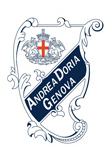 RISULTATI  MASCHILI                            MEDAGLIATIFiladelli Andrea, categoria juniores 2001: 2^ 400mxALTRI PIAZZAMENTIAlessandro Mattia, categoria ragazzi 2: 5° 100ds, 5° 200dsCuttaia Alessandro, categoria juniores 2000: 4° 200rn, 10° 400mx, 22° 200mxFerrari Emanuele, categoria ragazzi 14: 5° 100ds, 7° 200dsFiladelli Andrea, categoria juniores 2001: 4° 200mx, 13° 400slGancitano Stefano, categoria juniores 2001: 200df 17°, 100df 20°Guala Matteo, categoria cadetti: 11° 400sl, 19° 200slLandi Marco, categoria ragazzi 14: 31° 50slMarzorati Stefano Elia, categoria ragazzi 14: 40° 100rn